Der Luchs Versuche mit Hilfe der vorgegebenen Internetseiten (siehe unten) den Steckbrief des Luchs auszufüllen. Internetseite 1: https://www.geo.de/geolino Internetseite 2: http://www.biologie-schule.de/ Internetseite 3: https://www.pandaclub.ch/de/startseite/ Steckbrief: Der LuchsName: 		Klasse:		Grösse: 		Gewicht:		Überwinterungsart:	Aussehen:	Lebensraum:	Nahrung:	Verbreitung:	Natürliche Feinde:	Sozialverhalten:	Arten: 		Vom Aussterben bedroht:  Ja                                     Nein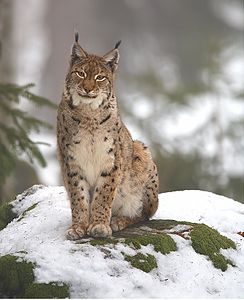  Schreibe 4 Fakten über den Luchs auf, welche du neu gelernt hast.Bild von Martin Mecnarowski (http://www.photomecan.eu/), Lynx lynx 2 (Martin Mecnarowski), CC BY-SA 3.0Der Luchs LÖSUNG Versuche mit Hilfe der vorgegebenen Internetseiten (siehe unten) den Steckbrief des Luchs auszufüllen. Internetseite 1: https://www.geo.de/geolino Internetseite 2: http://www.biologie-schule.de/ Internetseite 3: https://www.pandaclub.ch/de/startseite/ Steckbrief: Der LuchsName: 	Luchs (Lateinisch: Lynx)Klasse:	SäugetiereGrösse: 	80-120 cmGewicht:	 15- 30 KgÜberwinterungsart: winteraktiv, der Luchs kann sich im Winter dank seinen grossen Pfoten frei bewegen und friert nichtAussehen: beige, hellbraun und graues FellLebensraum: Wälder, AlpenNahrung: Hase, WildschweinVerbreitung: Nördliche HalbkugelNatürliche Feinde: Braunbär, WolfSozialverhalten: EinzelgängerArten: 	Kanadischer Luchs, Eurasischer Luchs, Pardelluchs, RotluchsVom Aussterben bedroht:  Ja                                     Nein Schreibe 4 Fakten über den Luchs auf, welche du neu gelernt hast.